HAYWOOD COUNTY SCHOOLSSCHOOL IMPROVEMENT PLAN2020-2022SCHOOL NAME/NUMBER:  Clyde Elementary	SCHOOL ADDRESS: 4182 Old Clyde Road, Clyde NC 28721PLAN YEAR(S):  2020-2021 through 2021-2022DATE PREPARED:	 PRINCIPAL SIGNATURE:  _______________________________________________	           Date:  _______________SIP TEAM SIGNATURE:  _________________________________________________	Date:  _______________DISTRICT IMPROVEMENT TEAM MEMBERSHIP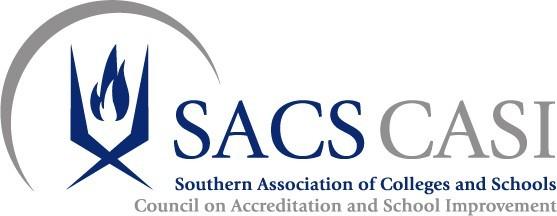 All schools shall complete the following to include in their School Improvement Plans.Schools will also attach appropriate waivers to their School Improvement Plans.PositionNamePrincipalByron BurnetteAssistant PrincipalAmy TillerLead TeacherMarlene CrearyKindergarten RepresentativeChelsea WhiteFirst Grade RepresentativeMichelle DavisSecond Grade RepresentativeKevin DruryThird Grade Representative and SecretaryKayla RossFourth Grade RepresentativeMcKenzie WilsonFifth Grade RepresentativeCaylie SullivanII RepresentativeSarah FloydEC Representative and ChairJacqueline WillisTitle I RepresentativeKim SereniusSpecialist RepresentativeAshley CooperTeacher Assistant RepresentativeMaggie ChristyParent RepresentativeAshley MartinezNC Priority Goal 1:  Eliminate opportunity gaps by 2025NC Priority Goal 1:  Eliminate opportunity gaps by 2025NC Priority Goal 1:  Eliminate opportunity gaps by 2025NC Priority Goal 1:  Eliminate opportunity gaps by 2025NC Priority Goal 1:  Eliminate opportunity gaps by 2025NC Priority Goal 1:  Eliminate opportunity gaps by 2025Area for Improvement and Supporting DataArea for Improvement and Supporting DataArea for Improvement and Supporting DataArea for Improvement and Supporting DataArea for Improvement and Supporting DataObjectives:School Goal 1:Objectives:School Goal 1:Objective 1- Decrease the number of exclusionary discipline practices by subgroup (suspensions and expulsions)Objective 2- Improve school climate measures across all schools and grade levelsObjective 3- Increase percentage of 4-year old children enrolled in state Pre-K from 22% to 34%Objective 4- Decrease the high school dropout rate for each subgroupObjective 5- Decrease number of students taking remedial courses in collegeObjective 6- Increase the number of educators of color in schools across North CarolinaObjective 7- Increase the number of charter schools providing equitable access to economically disadvantaged students or reflecting the LEA in which they are locatedIncrease subgroup performance and proficiency in academic, social, and emotional tasks.Objective 1- Decrease the number of exclusionary discipline practices by subgroup (suspensions and expulsions)Objective 2- Improve school climate measures across all schools and grade levelsObjective 3- Increase percentage of 4-year old children enrolled in state Pre-K from 22% to 34%Objective 4- Decrease the high school dropout rate for each subgroupObjective 5- Decrease number of students taking remedial courses in collegeObjective 6- Increase the number of educators of color in schools across North CarolinaObjective 7- Increase the number of charter schools providing equitable access to economically disadvantaged students or reflecting the LEA in which they are locatedIncrease subgroup performance and proficiency in academic, social, and emotional tasks.Objective 1- Decrease the number of exclusionary discipline practices by subgroup (suspensions and expulsions)Objective 2- Improve school climate measures across all schools and grade levelsObjective 3- Increase percentage of 4-year old children enrolled in state Pre-K from 22% to 34%Objective 4- Decrease the high school dropout rate for each subgroupObjective 5- Decrease number of students taking remedial courses in collegeObjective 6- Increase the number of educators of color in schools across North CarolinaObjective 7- Increase the number of charter schools providing equitable access to economically disadvantaged students or reflecting the LEA in which they are locatedIncrease subgroup performance and proficiency in academic, social, and emotional tasks.Baseline Indicator(s):Goal Target:Milestone date:Baseline Indicator(s):Goal Target:Milestone date:18/19 Proficiency Scores:EL- Math- 64%/ Reading- 43%EC- Math- 37%/ Reading- 7%Economically Disadvantaged- Math- 63%  Reading- 45%EL- Math-  66%%/ Reading-45 %EC- Math-38%/ Reading-8%Economically Disadvantaged- Math-65 %  Reading- 47%June 20, 202218/19 Proficiency Scores:EL- Math- 64%/ Reading- 43%EC- Math- 37%/ Reading- 7%Economically Disadvantaged- Math- 63%  Reading- 45%EL- Math-  66%%/ Reading-45 %EC- Math-38%/ Reading-8%Economically Disadvantaged- Math-65 %  Reading- 47%June 20, 202218/19 Proficiency Scores:EL- Math- 64%/ Reading- 43%EC- Math- 37%/ Reading- 7%Economically Disadvantaged- Math- 63%  Reading- 45%EL- Math-  66%%/ Reading-45 %EC- Math-38%/ Reading-8%Economically Disadvantaged- Math-65 %  Reading- 47%June 20, 2022Goal 1 Objectives and Action StepsGoal 1 Objectives and Action StepsGoal 1 Objectives and Action StepsGoal 1 Objectives and Action StepsGoal 1 Objectives and Action StepsObjective 1:Objective: Improve school climate using Second Step ProgramObjective: Improve school climate using Second Step ProgramObjective: Improve school climate using Second Step ProgramObjective: Improve school climate using Second Step ProgramObjective 1:Action steps:Action steps:Action steps:Action steps:Objective 1:1.Continue grade level class meetings with learners1.Continue grade level class meetings with learners5.Objective 1:2.  2.  6.Objective 1:3.  3.  7.Objective 1:4.  4.  8.Objective 2:Objective:  MTSSObjective:  MTSSObjective:  MTSSObjective:  MTSSObjective 2:Action Steps:Action Steps:Action Steps:Action Steps:Objective 2:1.  Use mCLASS to progress monitor students1.  Use mCLASS to progress monitor students5.  Objective 2:2.  Weekly meetings to address attendance and behavior2.  Weekly meetings to address attendance and behavior6.  Objective 2:3.  NC-ENSI3.  NC-ENSI7.  Objective 2:4.  Benchmark Data4.  Benchmark Data8.Objective 3:Objective:  ELObjective:  ELObjective:  ELObjective:  ELObjective 3:Action Steps:Action Steps:Action Steps:Action Steps:Objective 3:1.  Utilizing EL teacher1.  Utilizing EL teacher5.Objective 3:2.  Razz Plus Kids2.  Razz Plus Kids6.Objective 3:3.  Brain Pop ESL3.  Brain Pop ESL7.Objective 3:4. Scholastic News - Spanish version4. Scholastic News - Spanish version8.How will we fund these strategies?  Numbers below reflect new funds.Funding source 1: Funding amount:Funding source 2:  Funding amount:    Funding source 3:  Funding amount:Review frequency:  Assigned implementation team:  NC Priority Goal 2:  Improve school and district performance by 2025NC Priority Goal 2:  Improve school and district performance by 2025NC Priority Goal 2:  Improve school and district performance by 2025NC Priority Goal 2:  Improve school and district performance by 2025NC Priority Goal 2:  Improve school and district performance by 2025NC Priority Goal 2:  Improve school and district performance by 2025Area for improvement and supporting data:Area for improvement and supporting data:Area for improvement and supporting data:Area for improvement and supporting data:Area for improvement and supporting data:ObjectivesSchool Goal 2:ObjectivesSchool Goal 2:Objective 1- Allocate financial, business and technology resources according to State and Federal laws and State Board of Education policiesObjective 2- Increase the percentage for grades 3-8 math and ELA EOG subgroup test scores meeting the ESSA Yearly Measures of Interim ProgressObjective 3- Increase the percentage of students proficient in math by subgroupObjective 4- Increase the percentage of students proficient in reading by the end of 3rd gradeObjective 5- Increase the percentage of high school reading subgroup test scores meeting the ESSA Yearly measures of Interim ProgressObjective 6- Increase the percentage of students proficient in science by subgroupObjective 7- Increase number of schools meeting or exceeding growth measure by subgroupObjective 8- Increase the number of charter schools meeting or exceeding academic, operational, and financial goalsIncrease reading and math composite scores for kindergarten through 5th grade.Objective 1- Allocate financial, business and technology resources according to State and Federal laws and State Board of Education policiesObjective 2- Increase the percentage for grades 3-8 math and ELA EOG subgroup test scores meeting the ESSA Yearly Measures of Interim ProgressObjective 3- Increase the percentage of students proficient in math by subgroupObjective 4- Increase the percentage of students proficient in reading by the end of 3rd gradeObjective 5- Increase the percentage of high school reading subgroup test scores meeting the ESSA Yearly measures of Interim ProgressObjective 6- Increase the percentage of students proficient in science by subgroupObjective 7- Increase number of schools meeting or exceeding growth measure by subgroupObjective 8- Increase the number of charter schools meeting or exceeding academic, operational, and financial goalsIncrease reading and math composite scores for kindergarten through 5th grade.Objective 1- Allocate financial, business and technology resources according to State and Federal laws and State Board of Education policiesObjective 2- Increase the percentage for grades 3-8 math and ELA EOG subgroup test scores meeting the ESSA Yearly Measures of Interim ProgressObjective 3- Increase the percentage of students proficient in math by subgroupObjective 4- Increase the percentage of students proficient in reading by the end of 3rd gradeObjective 5- Increase the percentage of high school reading subgroup test scores meeting the ESSA Yearly measures of Interim ProgressObjective 6- Increase the percentage of students proficient in science by subgroupObjective 7- Increase number of schools meeting or exceeding growth measure by subgroupObjective 8- Increase the number of charter schools meeting or exceeding academic, operational, and financial goalsIncrease reading and math composite scores for kindergarten through 5th grade.Baseline Indicator:Goal Target 1:Milestone date:Baseline Indicator:Goal Target 2:Milestone date:Baseline Indicator:Goal Target 1:Milestone date:Baseline Indicator:Goal Target 2:Milestone date:18/19 K-2 Reading Composite Score- 63.6%18/19 3-5 Reading Composite Score- 64% (C)20/21 K-2 Reading Composite Score 51%20/21 3-5 Reading Composite Score 44.9%Increase from new baseline from 20/21 school year K-2 Reading Composite Score to 55%Increase from new baseline from 20/21 school year 3-5 Reading Composite Score to 50%June 20, 202218/19 K-2 Math Composite Score- 60%18/19 3-5 Math Composite Score- 72% (B)20/21 K-2 Math Composite Score 58%20/21 3-5 Math Composite Score 49.7%Increase from new baseline from 20/21 school year K-2 Math Composite Score to 65%Increase from new baseline from 20/21 school year 3-5 Math Composite Score to 55%June 20, 202218/19 K-2 Reading Composite Score- 63.6%18/19 3-5 Reading Composite Score- 64% (C)20/21 K-2 Reading Composite Score 51%20/21 3-5 Reading Composite Score 44.9%Increase from new baseline from 20/21 school year K-2 Reading Composite Score to 55%Increase from new baseline from 20/21 school year 3-5 Reading Composite Score to 50%June 20, 202218/19 K-2 Math Composite Score- 60%18/19 3-5 Math Composite Score- 72% (B)20/21 K-2 Math Composite Score 58%20/21 3-5 Math Composite Score 49.7%Increase from new baseline from 20/21 school year K-2 Math Composite Score to 65%Increase from new baseline from 20/21 school year 3-5 Math Composite Score to 55%June 20, 202218/19 K-2 Reading Composite Score- 63.6%18/19 3-5 Reading Composite Score- 64% (C)20/21 K-2 Reading Composite Score 51%20/21 3-5 Reading Composite Score 44.9%Increase from new baseline from 20/21 school year K-2 Reading Composite Score to 55%Increase from new baseline from 20/21 school year 3-5 Reading Composite Score to 50%June 20, 202218/19 K-2 Math Composite Score- 60%18/19 3-5 Math Composite Score- 72% (B)20/21 K-2 Math Composite Score 58%20/21 3-5 Math Composite Score 49.7%Increase from new baseline from 20/21 school year K-2 Math Composite Score to 65%Increase from new baseline from 20/21 school year 3-5 Math Composite Score to 55%June 20, 2022Goal 2 Objectives and Action StepsGoal 2 Objectives and Action StepsGoal 2 Objectives and Action StepsGoal 2 Objectives and Action StepsGoal 2 Objectives and Action StepsObjective 1:Strategy:  Build continuity between grade levels by creating effective vertical alignment - within specific reading standardsStrategy:  Build continuity between grade levels by creating effective vertical alignment - within specific reading standardsStrategy:  Build continuity between grade levels by creating effective vertical alignment - within specific reading standardsStrategy:  Build continuity between grade levels by creating effective vertical alignment - within specific reading standardsObjective 1:Action steps: Action steps: Action steps: Action steps: Objective 1:1.  Monthly Vertical alignment meetings1.  Monthly Vertical alignment meetings5.Objective 1:2.  K-2 Fundations Language2.  K-2 Fundations Language6. Objective 1:3. Agenda to reflect focus3. Agenda to reflect focus7.Objective 1:4.  4.  8.Objective 2:Strategy: Implement Personalized Learning Block/collaboration with support personnelStrategy: Implement Personalized Learning Block/collaboration with support personnelStrategy: Implement Personalized Learning Block/collaboration with support personnelStrategy: Implement Personalized Learning Block/collaboration with support personnelObjective 2:Action Steps:Action Steps:Action Steps:Action Steps:Objective 2:1.  Create master schedule to include Personalized Learning Block1.  Create master schedule to include Personalized Learning Block5.Objective 2:2.  Conduct check-ins with staff to assess effectiveness of Personalized Learning Block2.  Conduct check-ins with staff to assess effectiveness of Personalized Learning Block6.Objective 2:3. 3. 7.Objective 2:4. 4. 8.Objective 3:Strategy: Use mCLASS to monitor reading progress K-3; and select students in grades 4th/5th gradesStrategy: Use mCLASS to monitor reading progress K-3; and select students in grades 4th/5th gradesStrategy: Use mCLASS to monitor reading progress K-3; and select students in grades 4th/5th gradesStrategy: Use mCLASS to monitor reading progress K-3; and select students in grades 4th/5th gradesObjective 3:Action Steps:Action Steps:Action Steps:Action Steps:Objective 3:1.  Administer baseline assessments1.  Administer baseline assessments5. Use data points gleaned from assessments in MTSS meetings and teacher planning meetings to create intervention and enrichment plansObjective 3:2. Use mCLASS progress monitoring2. Use mCLASS progress monitoring6.Objective 3:3.  Administer MOY assessments3.  Administer MOY assessments7.Objective 3:4.  Administer EOY assessments4.  Administer EOY assessments8.How will we fund these strategies?  Numbers below reflect new funds.Funding source 1:Funding amount:Funding source 2:Funding amount:Funding source 3:Funding amount:Review frequency:  Assigned implementation team: NC Priority Goal 3:  Increase educator preparedness to meet the needs of every student by 2025NC Priority Goal 3:  Increase educator preparedness to meet the needs of every student by 2025NC Priority Goal 3:  Increase educator preparedness to meet the needs of every student by 2025NC Priority Goal 3:  Increase educator preparedness to meet the needs of every student by 2025NC Priority Goal 3:  Increase educator preparedness to meet the needs of every student by 2025NC Priority Goal 3:  Increase educator preparedness to meet the needs of every student by 2025Plan/DoArea for improvement and supporting data:Area for improvement and supporting data:Area for improvement and supporting data:Area for improvement and supporting data:Area for improvement and supporting data:Plan/DoSchool Goal 3:School Goal 3:Objective 1- Increase the number of culturally-relevant, equity-focused resources for educatorsObjective 2- Increase the number of mentors available to beginning educatorsObjective 3- Strengthen relationships between educator preparation programs, districts and schools to foster collaboration and better teaching practiceObjective 4- Increase opportunities for educator engagement inside and outside of schoolEnhance teacher understanding of best practices for educating students of every cultureObjective 1- Increase the number of culturally-relevant, equity-focused resources for educatorsObjective 2- Increase the number of mentors available to beginning educatorsObjective 3- Strengthen relationships between educator preparation programs, districts and schools to foster collaboration and better teaching practiceObjective 4- Increase opportunities for educator engagement inside and outside of schoolEnhance teacher understanding of best practices for educating students of every cultureObjective 1- Increase the number of culturally-relevant, equity-focused resources for educatorsObjective 2- Increase the number of mentors available to beginning educatorsObjective 3- Strengthen relationships between educator preparation programs, districts and schools to foster collaboration and better teaching practiceObjective 4- Increase opportunities for educator engagement inside and outside of schoolEnhance teacher understanding of best practices for educating students of every culturePlan/DoBaseline Indicators:Goal Target:Milestone date:Baseline Indicators:Goal Target:Milestone date:??June 20, 2022??June 20, 2022??June 20, 2022Plan/DoGoal 3 Objectives and Action StepsGoal 3 Objectives and Action StepsGoal 3 Objectives and Action StepsGoal 3 Objectives and Action StepsGoal 3 Objectives and Action StepsPlan/DoObjective 1:Strategy:  Strengthen relationships (teachers, districts, and schools) to foster collaboration with better teaching practiceStrategy:  Strengthen relationships (teachers, districts, and schools) to foster collaboration with better teaching practiceStrategy:  Strengthen relationships (teachers, districts, and schools) to foster collaboration with better teaching practiceStrategy:  Strengthen relationships (teachers, districts, and schools) to foster collaboration with better teaching practicePlan/DoObjective 1:Action Steps:Action Steps:Action Steps:Action Steps:Plan/DoObjective 1:1.  Host student interns from local teacher preparation programs 1.  Host student interns from local teacher preparation programs 5.Plan/DoObjective 1:2. Create times to visit other teacher’s classrooms2. Create times to visit other teacher’s classrooms6.Plan/DoObjective 1:3.  3.  7.Plan/DoObjective 1:4.    4.    8.Plan/DoObjective 2:Strategy:  Increase the number of culturally-relevant, equity-focused resources for educatorsStrategy:  Increase the number of culturally-relevant, equity-focused resources for educatorsStrategy:  Increase the number of culturally-relevant, equity-focused resources for educatorsStrategy:  Increase the number of culturally-relevant, equity-focused resources for educatorsPlan/DoObjective 2:Action Steps:Action Steps:Action Steps:Action Steps:Plan/DoObjective 2:1. Purchase culturally-relevant books1. Purchase culturally-relevant books5.  Plan/DoObjective 2:2.  Distribute or place books in an area for all teachers to access and use in their classrooms2.  Distribute or place books in an area for all teachers to access and use in their classrooms6.Plan/DoObjective 2:3. Ensure cultural diversity of books in library3. Ensure cultural diversity of books in library7.Plan/DoObjective 2:4.  4.  8.Plan/DoObjective 3:Plan/DoObjective 3:Plan/DoObjective 3:1.1.5.Plan/DoObjective 3:2.2.6.Plan/DoObjective 3:3.3.7.Plan/DoObjective 3:4. 4. 8.Plan/DoHow will we fund these strategies?  Numbers below reflect new funds.Plan/DoFunding source 1:Funding amount:Plan/DoFunding source 2:Funding amount:Plan/DoFunding source 3:Funding amount:Plan/DoPlan/DoReview frequency: Plan/DoAssigned implementation team: School Safety and Discipline Plan Components A plan for improving the academic performance of students at risk of academic failure or dropping outA plan to provide a duty-free lunch period for every teacher on a daily basis or as otherwise approved by the School Improvement Team.A plan to provide a duty-free instructional planning time for every teacher with the goal of providing an average of at least five hours of planning time per week.Plan to identify and eliminate unnecessary and redundant reporting requirements for teachers and, to the extent practicable, streamline the school’s reporting system and procedures, including requiring forms and reports to be in electronic form when possible and incorporating relevant documents into the student accessible components of the Instructional Improvement System.